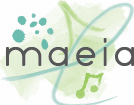 The Michigan Arts Education Instruction and Assessment project offers the MAEIA Institute, a concise professional learning offering which trains administrators-arts educator pairs how to support and measure growth in the arts disciplines. For the administrator, the MAEIA Institute provides: insight on what best practices look like in assessing Dance, Music, Theatre, and Visual Arts  how to connect MAEIA resources with observation and teaching frameworksthings to consider when hiring and supporting arts educators in educator evaluationFor the arts educator, the MAEIA Institute guides teachers in: using the MAEIA resources in their Individual Development Plancreating an assessment plan by selecting from 360 MAEIA performance assessments in Dance, Music, Theatre and Visual Arts assessment literacy how to communicate best practice in their disciplinesharing the story of their teaching and student growth clearly and specificallyRegister here:  https://www.eventbrite.com/e/maeia-institute-2020-tickets-91137337229 Registration Password: MCACA-ArtsMatter2020Questions? contact Heather Vaughan-Southard at hvsouthard@gmail.com   	                                              Choose one of these SCECH options:18 SCECH 8 SCECH6-week summer virtual experience starting the week of June 22, 20201 face-to-face meeting on July 31, 2020 in the Lansing area with virtual participation prior to the meeting.*summer virtual experience is flexible to accommodate for summer travel1 face-to-face meeting- Summer 2020- Date TBD- in the Lansing areaArts Educators Enroll:18 SCECH6-week summer virtual experience starting the week of June 22, 2020*summer virtual experience is flexible to accommodate for summer travel1 face-to-face meeting- Summer 2020- Date TBD- in the Lansing area 